Подготовительный курс русского языка для иностранных гражданПрограмма «Русский как иностранный» предназначена для подготовки иностранных граждан к дальнейшему поступлению в российские вузы по гуманитарному, экономическому, информационному и естественнонаучному направлениям подготовки на программы бакалавриата, магистратуры и аспирантуры. Русский язык преподается высококвалифицированными преподавателями, которые имеют богатый опыт преподавания иностранным гражданам со всех уголков мира.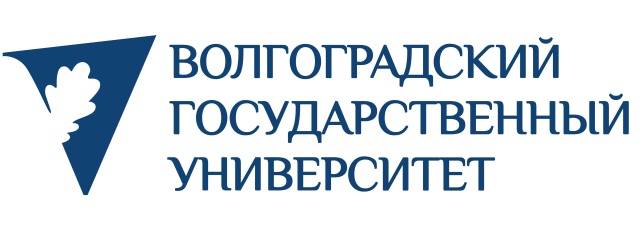 Подготовительный курс русского языка для иностранных граждан включает в себя различные дисциплины, такие как чтение, письмо, аудирование, говорение, грамматика, история и культура страны, а также дисциплины, соответствующие профилю будущего обучения в российском вузе. Курс русского языка для начинающих преподается на английском языке, поэтому для обучения необходимо иметь достаточный уровень владения английским языком (не ниже B1). Курсы для  граждан со средним и продвинутым уровнем знания русского языка преподаются на русском языке. По завершению курса проходят выпускные экзамены, после успешной сдачи которых выдается сертификат о владении русским языком.Сроки обученияПроживаниеВолгоградский государственный университет предлагает проживание в общежитии, которое находится всего в пяти минутах ходьбы от университета. Блоки в общежитии рассчитаны на пять человек. Каждая комната оснащена доступом в Интернет, письменными столами, книжными полками и одноместными кроватями. Общая кухня расположена на каждом этаже. Стоимость проживания составляет около 1500 рублей в месяц.Подача заявкиЧтобы подать заявку на курс русского языка необходимо заполнить онлайн-форму на сайте: apply.volsu.ru. После того, как заявка будет рассмотрена, на электронный адрес придет письмо с ответом. В случае если заявка будет одобрена, будет направлен договор на оказание образовательных услуг, который необходимо подписать, отсканировать и отправить электронным письмом на почту oms@volsu.ru. После этого будет направлен счёт на оплату первого семестра обучения. После получения университетом оплаты на электронный адрес будет отправлено приглашение для оформления визы на въезд в Российскую Федерацию.Прибытие в ВолгоградДля зачисления необходимо иметь при себе следующие документы:Копия заграничного паспорта6 фотографий (размер 3х4)Медицинская справка (с отметкой о прохождении флюорографии)Медицинская страховка (можно получить в России)Вселение в общежитие производится в любой день недели по предварительной договорённости. Если обучающийся не сообщает о своём приезде заранее, вселение возможно только в первой половине каждого рабочего дня.КонтактыДлительность обученияПериод обученияCрок подачи заявокСтоимость обученияЗимний семестр15 сентября – 31 декабрядо 20 июля45 500 рублейЛетний семестр15 февраля – 30 июнядо 1 декабря45 500 рублейАкадемический год
(2 семестра)15 сентября – 30 июнядо 20 июля91 000 рублейДата начала обученияДата начала обученияс 15 сентябряс 15 февраляДля граждан с нулевым или начальным уровнем владения русским языком:2 семестра3 семестраДля граждан со средним и продвинутым уровнем владения русским языком:2 семестра1 семестрWeb:apply.volsu.ruТелефон:+7(8442) 460291E-mail:oms@volsu.ruЧасы работы:Понедельник – Пятница9:00 – 16:00 мск9:00 – 16:00 мск9:00 – 16:00 мск9:00 – 16:00 мск